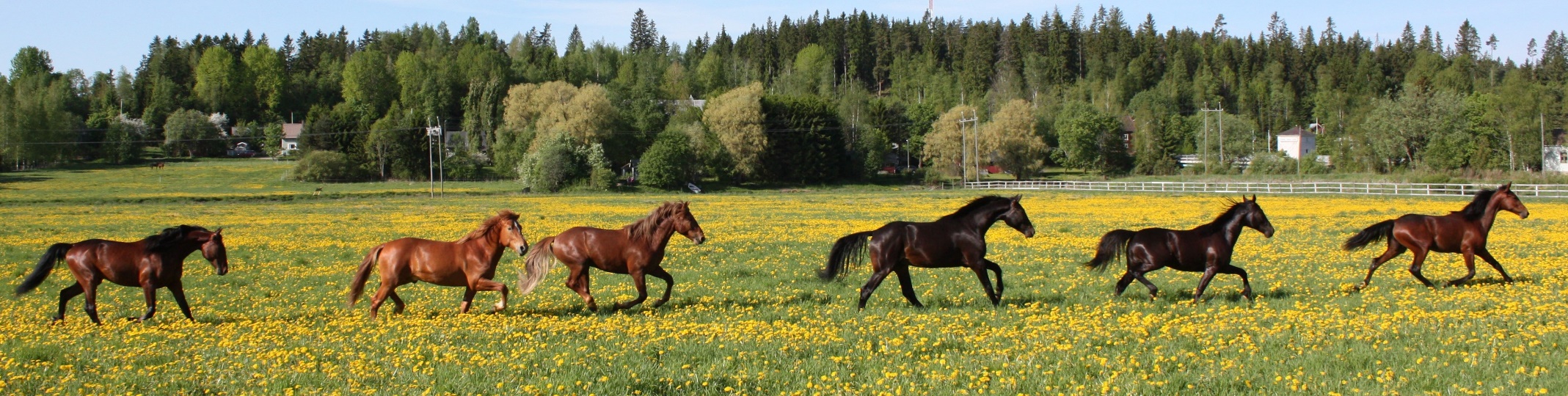 RUOKALISTA YPÄJÄN KOULUISSA JA PÄIVÄKODISSAKuva: Leila Hätönen         13.-17.5.2024MAANANTAITIISTAIKESKIVIIKKOTORSTAIPERJANTAILOUNASbroilerikeittoruisleipäjuustolasagnehedelmäinentuoresalaattilohipyörykätperunatkermaviilikastiketomaatti-purjosalaattipinaattiohukaisetperunamuusibroilerisalaattihillonakkikastikeperunatmelonisalaatti